                                                    ДОГОВОР №                НА ОКАЗАНИЕ ПЛАТНЫХ ОБРАЗОВАТЕЛЬНЫХ УСЛУГ                                                      от «____»_______________20 __ г.Муниципальное бюджетное дошкольное образовательное учреждение «Детский сад № 26 «Теремок» г. Назарово Красноярского края (МБДОУ «Детский сад №26 «Теремок») осуществляющее образовательную деятельность на основании лицензии  от «01»  февраля 2016г. № 8568-л, Приложением №1 к лицензии Серия 24П01 № 0004730 от «15» августа 2016 г,  выданными Министерством образования Красноярского края, именуемое в дальнейшем «Исполнитель», в лице заведующего МБДОУ Черных Веры Вячеславовны, действующего на основании Устава МБДОУ, утвержденного постановлением администрации г. Назарово № 2165-п от 15.12.2015г с одной стороны родителя (или лица его заменяющего) _____________________________________________________________________________________                                                              (ф. И. О.)именуемый в   дальнейшем «Заказчик». с другой стороны, заключили в соответствии с Гражданским кодексом Российской Федерации, Законами Российской Федерации «О защите прав потребителей», Федеральным законом «Об образовании в Российской Федерации» от 29.12.2012 года №273-ФЗ, а также Правилами оказания платных образовательных услуг, утвержденными Постановлением Правительством Российской Федерации «Об утверждении Правил оказания платных образовательных услуг» от 15.08.2013 № 706, Порядком организации и осуществления образовательной деятельности по дополнительным  общеобразовательным программам, утвержденным Приказом Министерства образования и науки РФ от 29.08.2013 № 1008 «Об утверждении Порядка организации и осуществления деятельности по дополнительным общеобразовательным программам», , Порядком предоставления платных образовательных услуг МБДОУ «Детский сад № 26 «Теремок» г. Назарово Красноярского края заключили настоящий договор о нижеследующим:                                                              1.ПРЕДМЕТ ДОГОВОРА    1.1.Исполнитель предоставляет, а Заказчик оплачивает платную образовательную услугу(далее-     Услуга) _______Декоративно-прикладное искусство  по реализации дополнительной общеразвивающей  программы социально-педагогической направленности  «_Пластилинография 4- 7 лет»оказываемая_______________________________________________________________________________.                                                                                                     (фамилия, имя, отчество воспитанника)1.2. Форма образования-  очная.1.3.Язык образования___________________1.4. Увеличение стоимости платных образоват.ельных услуг после заключения Договора не допускается, за исключением увеличения стоимости указанных услуг с учетом уровня инфляции, предусмотренного основными характеристиками бюджетов РФ на очередной финансовый год и плановый период.15. Срок освоения дополнительной  общеразвивающей программы (продолжительность обучения) на момент подписания Договора, в соответствии с учебным планом составляет __36__ недель. Срок оказания Услуги с «___» _____________20      г. по «___» ____________20__г.1.6 .Освоение воспитанником дополнительной общеразвивающей программы не сопровождается итоговыми аттестациями.                                                             2. ОБЯЗАННОСТИ СТОРОН2.1. Исполнитель обязуется:2.1.1.За неисполнение либо ненадлежащее исполнение обязательств по Договору исполнитель и заказчик несут ответственность, предусмотренную Договором и законодательством Российской Федерации.2.1.2.Обеспечить воспитаннику оказание платных образовательных услуг в объеме ___36____занятий за период обучения, ____4____ занятия(й) в месяц в соответствии с  дополнительной общеразвивающей программой .2.1.3. Обеспечить соответствие качества предоставления Услуги установленным требованиям, соответствие применяемых форм, средств, методов обучения.2.1.4. Обеспечить для проведения занятий помещения, соответствующие санитарным и гигиеническим требованиям, а также оснащение, соответствующее обязательным нормам и правилам, предъявляемым к образовательному процессу. Оказывать платные образовательные услуги в соответствии с учебным планом и графиком занятий платных образовательных услуг, разработанные и утвержденные Исполнителем.2.1.5. Обеспечить охрану жизни и здоровья во время занятий.2.2. Заказчик обязуется:2.2.1. Заказчик, пользующийся платными образовательными услугами, обязан:- оплатить в полном объеме и в оговоренные Договором сроки стоимость предоставленной услуги;- выполнять требования МБДОУ, обеспечивающие качественное предоставление услуги;- выполнять иные обязанности, предусмотренные Договором.2.2.2.Своевременно сообщать об уважительных причинах отсутствия ребенка (болезнь, санаторно –курортное лечение).2.2.3. Возмещать ущерб, причиненный ребенком имуществу Исполнителя в соответствии с законодательством РФ.                                                                                      3. ПРАВА СТОРОН3.1. Исполнитель имеет право:3.1.1.Изменять график предоставления платных образовательных услуг в связи с производственной    необходимостью.3.1.2.Исполнитель вправе по своему усмотрению расходовать средства, полученные от оказания   платных образовательных услуг, в соответствии с планом финансово-хозяйственной     деятельности: на развитие и совершенствование образовательного процесса, развитие  материально – технической базы    учреждения, текущий ремонт здания, увеличение заработанной    платы сотрудникам.3.1.3.Для оказания платных образовательных услуг могут привлекаться как основные специалисты МБДОУ, сторонние организации, имеющие лицензии на данные виды деятельности, так и     специалисты со стороны.3.1.4. По инициативе Исполнителя Договор, может быть, расторгнут в одностороннем порядке в следующем случае:- невыполнение воспитанником обязанностей по добросовестному освоению дополнительной  общеразвивающей  программы и выполнению учебного плана в рамках предоставления платных образовательных услуг;- невозможность надлежащего исполнения обязательств по оказанию платных образовательных услуг вследствие действий (бездействий) воспитанника. - просрочка оплаты стоимости платных образовательных услуг;3.2. Заказчик имеет право:3.2.1. Требовать от Исполнителя предоставления информации по вопросам, касающихся организации и обеспечения надлежавшего исполнения услуг, предусмотренных в разделе 1 настоящего договора, образовательной деятельности Исполнителя.3.2.2. При обнаружении недостатка платных образовательных услуг, в том числе оказания их не в полном объеме, предусмотренных  дополнительной  общеразвивающей  программой, заказчик вправе по своему выбору потребовать:- безвозмездного оказания образовательных услуг;- соразмерного уменьшения стоимости оказанных платных образовательных услуг;- возмещения понесенных им расходов по устранению недостатков, оказанных платных образовательных услуг своими силами или третьими лицами.3.2.3. Если Исполнитель нарушил сроки оказания платных образовательных услуг (сроки начала и (или) окончания оказания платных образовательных услуг и (или) промежуточные сроки оказания платной образовательной услуги) либо если во время оказания платных образовательных услуг стало очевидным, что они не будут осуществлены в срок, заказчик вправе по своему выбору:- назначить Исполнителю новый срок, в течение которого исполнитель должен приступить к оказанию платных образовательных услуг и (или) закончить оказание платных образовательных услуг;- расторгнуть Договор.                                              4.СТОИМОСТЬ УСЛУГИ И ПОРЯДОК РАСЧЕТОВ4.1. Общая стоимость услуг по настоящему договору составляет _____________ рублей  00 коп .(____________________________________________________________________  рублей 00 коп.)4.2. Плата за услуги вносится до начало оказания услуг помесячно равными долями в размере _384____ рублей 00 копеек до 10 числа текущего месяца. Стоимость одного занятия составляет ____96_   рублей 00 копеек согласно плановой калькуляции (Приложение 1).4.3.Оплата платных образовательных услуг производится ежемесячно безналичным путем через отделение банка на лицевой счет Исполнителя, согласно перечня. Стоимость услуги рассчитана без вознаграждения банку за услуги по взиманию родительской платы за оказание платной образовательной услуги.4.4. Оплата услуг удостоверяется Исполнителем квитанцией банка, подтверждающей оплату Заказчика.4.5. Исполнитель имеет право индексировать родительскую плату в связи с инфляционными процессами, с предупреждением другой стороны за 10 дней.4.6. Плата за платные образовательные услуги пересчитывается, если ребенок отсутствует на занятии по уважительной причине(болезни, карантина, санаторно-курортного лечения).4.7.Отсутствие воспитанника по неуважительной причине не является основанием для уменьшения или освобождения от оплаты за обучение.                                            5. ОСНОВАНИЯ ИЗМЕНЕНИЯ И РАСТОРЖЕНИЯ ДОГОВОРА5.1. Условия, на которых заключен настоящий договор, могут быть изменены по соглашению сторон, либо в соответствии с действующим законодательством Российской Федерации.5.2.  В случае неисполнения или ненадлежащего исполнения сторонами обязательств по настоящему договору они несут ответственность, предусмотренную Гражданским кодексом РФ, федеральными законами, Законом РФ «О защите прав потребителей» и иными нормативными правовыми актами.5.3. Настоящий договор, может быть, расторгнуть  досрочно в случаях, предусмотренных действующим законодательством.5.4.Нарушение порядка приёма, повлекшего по вине воспитанника его незаконное зачисление.5.5.Просрочка оплаты услуг.5.6.Невозможность надлежащего исполнения обязательства из-за действий (бездействий) воспитанника.6. СРОК ДЕЙСТВИЯ ДОГОВОРА6.1. Настоящий договор вступает в силу с момента подписания и действует по____.________.20____ г.6.2. Договор составлен в 2 экземплярах, имеющих равную юридическую силу.-                               Реквизиты и подписи сторон:Исполнитель:					       Заказчик:Муниципальное бюджетное дошкольноеобразовательное учреждение «Детский сад № 26 «Теремок г. Назарово Красноярского края ул.   Арбузова владение « 118 «А»Тел.(39155)58826ИНН:2456006468БИК 040407001КПП:245601001ОКОНХ 97610ОКПО 53023001ОКВЭД 80.10.1Р/с40701810000001000078, ГРКЦ ГУ БанкаРоссии по Красноярскому краю г. Красноярскл/с 20196щ56590e-mail:DSTerremok@yandex.ruсайт: http://dsterremok.ucoz.ru/Заведующий:                 В.В.ЧерныхМ.П.Отметка о получении 2 экземпляра на руки:Дата________________20____г.          Подпись__________Расшифровка______________Время:______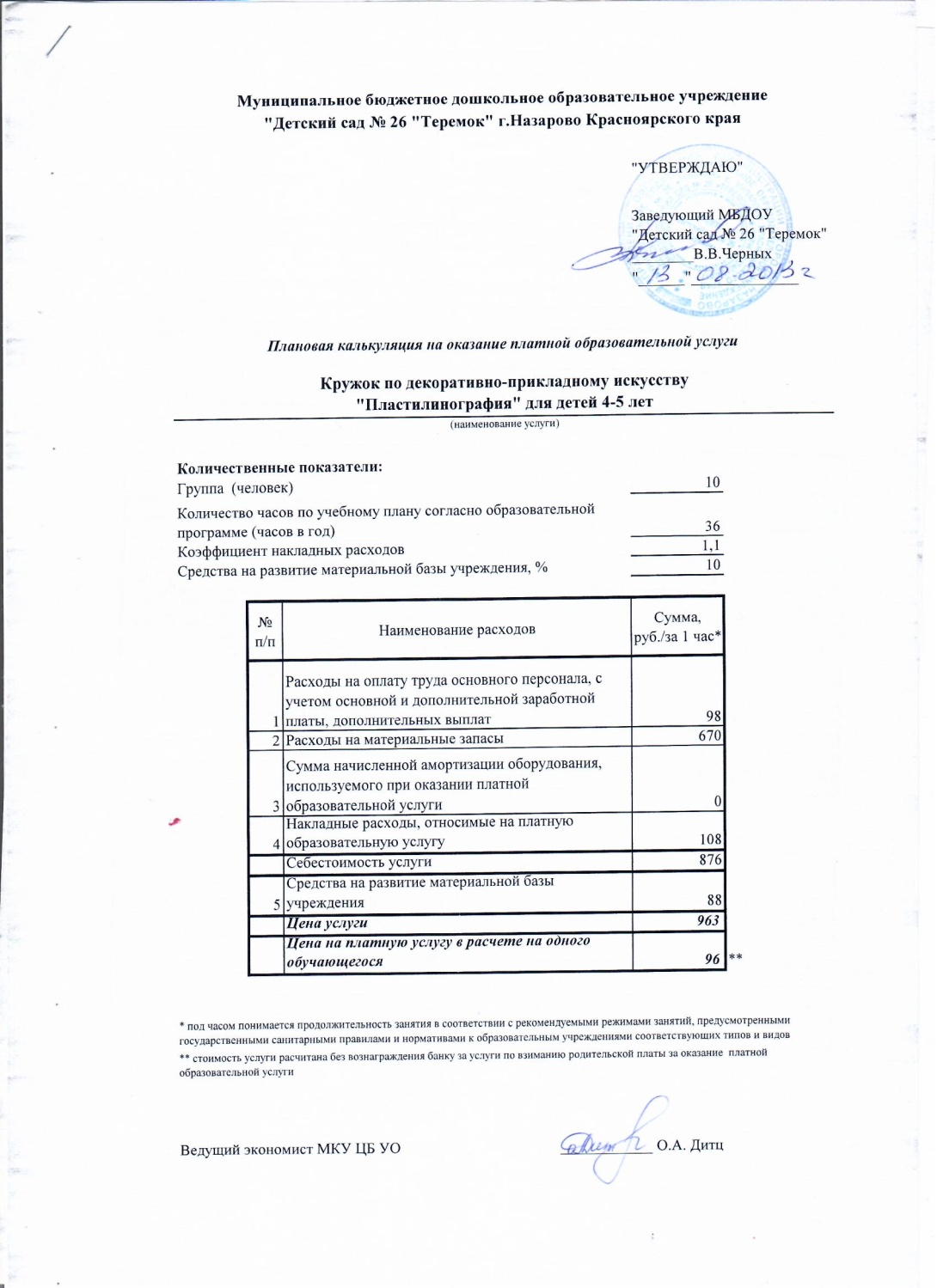 Ф.И.О. ____________________________________________________________________Дата рождения_________________________Адрес    ______________________________   Паспортные данные: серия____________ №__________________дата выдачи__________________________кем выдан___________________________________________________________________________________   /_______________/      подпись                расшифровка   Ф.И.О.ребёнка______________________________________________________________Дата рождения_________________________Адрес проживания_____________________________________________________________Свидетельство о рожденииСерия___________-№____________Дата выдачи____________________Кем Выдан_________________________телефон   ______________________________   Приложение № 1 к договору № Кружок по декоративно-прикладному искусству                                                                   "Пластилинография" для детей 4-5 летКружок по декоративно-прикладному искусству                                                                   "Пластилинография" для детей 4-5 летКружок по декоративно-прикладному искусству                                                                   "Пластилинография" для детей 4-5 летКружок по декоративно-прикладному искусству                                                                   "Пластилинография" для детей 4-5 летКружок по декоративно-прикладному искусству                                                                   "Пластилинография" для детей 4-5 летКружок по декоративно-прикладному искусству                                                                   "Пластилинография" для детей 4-5 летКружок по декоративно-прикладному искусству                                                                   "Пластилинография" для детей 4-5 лет1. Расходы на оплату труда основного персонала1. Расходы на оплату труда основного персонала1. Расходы на оплату труда основного персоналаКатегория работникаСредняя з/плата (руб.)Месячный фонд рабочего времени (мин)Норма времени на оказание платной услуги (мин.)Затраты на оплату труда персонала (руб.)12345=2/3*4воспитатель33422,6388772075,3Итого:75,3Начисления на з/плату30,20%22,7ВСЕГО з/плата с начислениями:98,02.Расходы на материальные запасы2.Расходы на материальные запасы№ п/пНаименование материальных средствЕд.изм.Расход на уч.год (в ед.изм.)Цена за единицу (руб)Всего расходов на уч.год (руб)Расход на одно занятие (руб)12345671рамка 20*30шт30992970832рамка 10*10шт30551650463пластилин восковойуп4011445601274доска для лепкишт1045450135рамка 30*40                   шт4018072002006пластилин со стекой уп4010040001117пластилин плавающий 10 цвуп408232809180000Итого:241106703. Расчет суммы начисленной амортизации оборудования3. Расчет суммы начисленной амортизации оборудования3. Расчет суммы начисленной амортизации оборудования3. Расчет суммы начисленной амортизации оборудованияруб.№ п/пНаименование оборудованияБалансовая стоимость (руб.)Годовая норма износа (%)Годовая норма времени работы оборудования (час)Время работы оборудования в процессе оказания платной услуги (час.)Сумма начисленной амортизации (руб.)1234567=(3*4*5)/6Итого:0